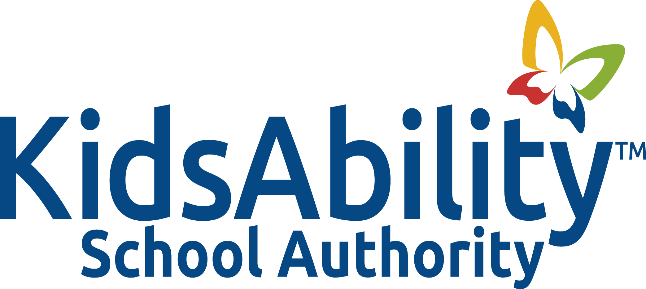 Title:			EMERGENCY NEEDS EXPENDITUREAdopted:		March 2012Reviewed:		Revised:		 April 2014, October 2023			Related:		Policy 2002: Expenditure Guidelines			Procedure 2002A: Expenditure GuidelinesPURPOSEThe purpose of this procedure is to outline the situations and process by which funds may be expended in an emergency situation.BACKGROUNDThe Authority may, from time to time, encounter situations requiring funding of emergency needs.  PROCEDURES The Principal may, with permission from the Chair of KidsAbility School Authority and the Chair of the KidsAbility Finance Committee,  authorize a disbursement for which no provision was made in the budgetAn emergency expenditure under this procedure will be made only for purposes of:protecting the health or ensuring the safety of persons; preserving, repairing, providing or protecting facilities that are essential for the provision of approved services and programs and:providing, repairing or replacing equipment or furnishings necessary to provide approved programs and services.  A report describing such action must be distributed to trustees within twenty-four hours of the emergency situation, or as soon thereafter as practicable, as well as at the next regular meeting of the Board of Trustees.  